Куда: Коммерческое предложение № 6301900016 АХ от 10.12.2019 г.Уважаемые господа!Компания «Новтрак» совместно с официальным дилером ООО "МаксКар" благодарит  Вас за интерес к нашей продукции и имеет честь представить ее Вам в виде коммерческого предложения.СПЕЦИФИКАЦИЯТрёхосный шторный полуприцеп, мод. SP-345 PR, 16,5 м., 2019 г.в. в производстве, готовность на 25.12.2019 г. из г. Великий НовгородПодходит под тягач с колёсной формулой 4х2 на пневмоподвеске с расстоянием от переднего габарита до центра седельно-сцепного устройства .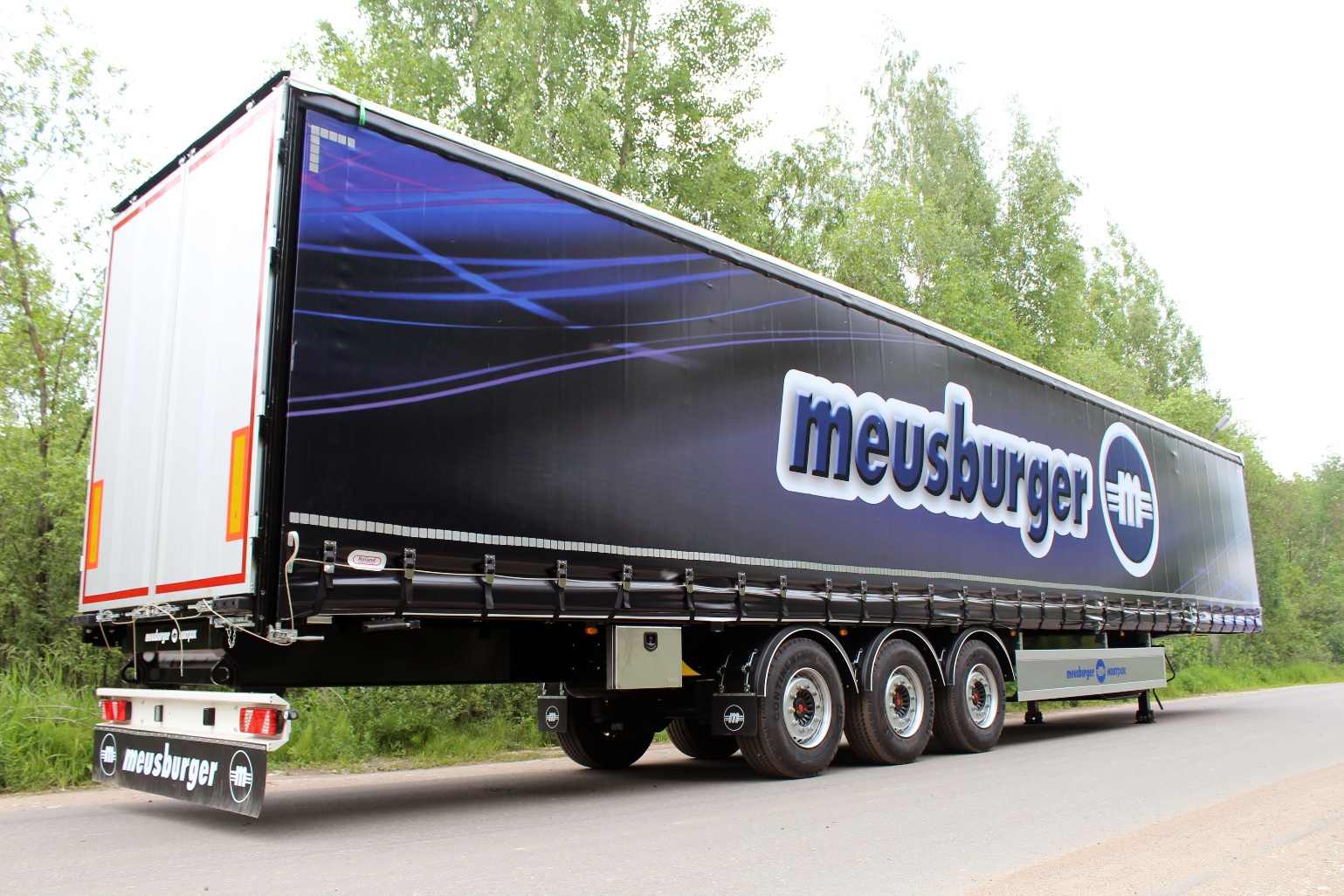 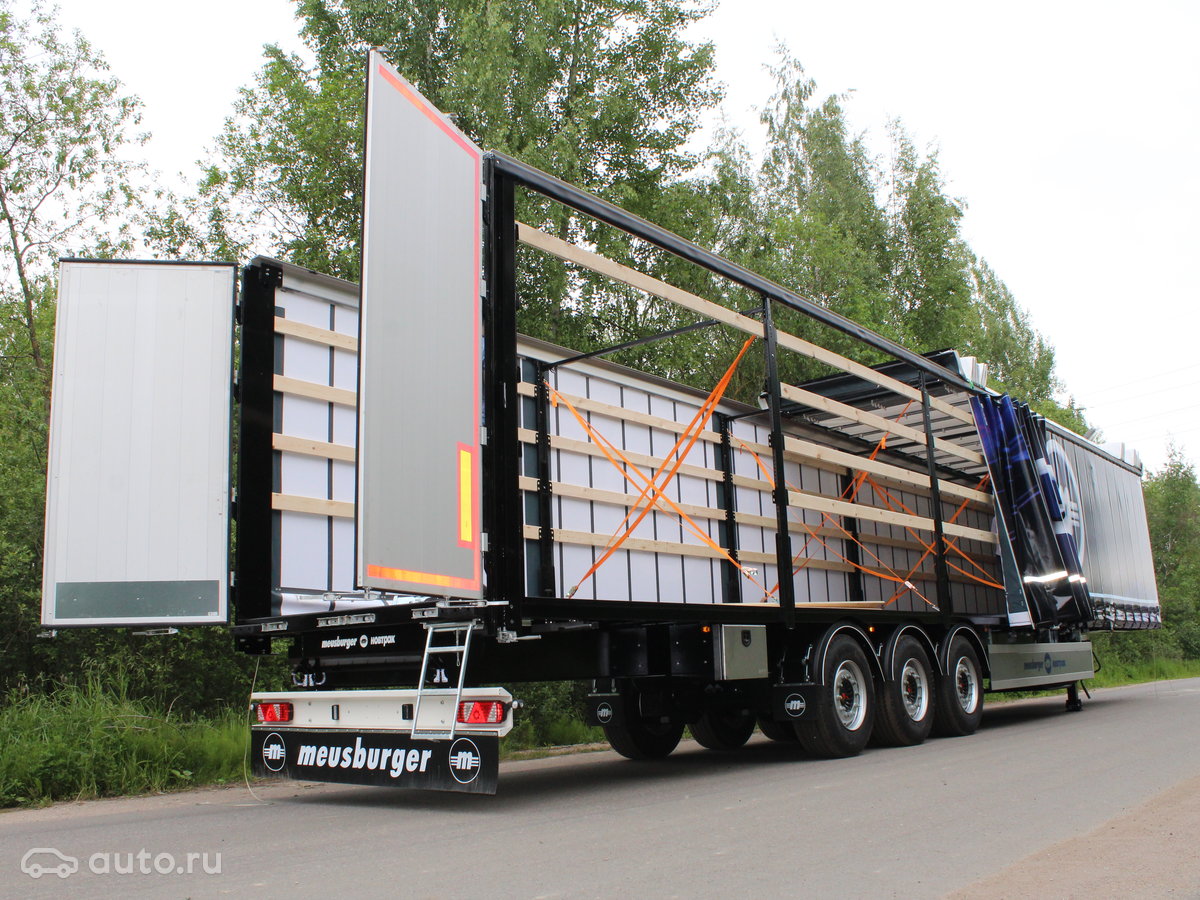 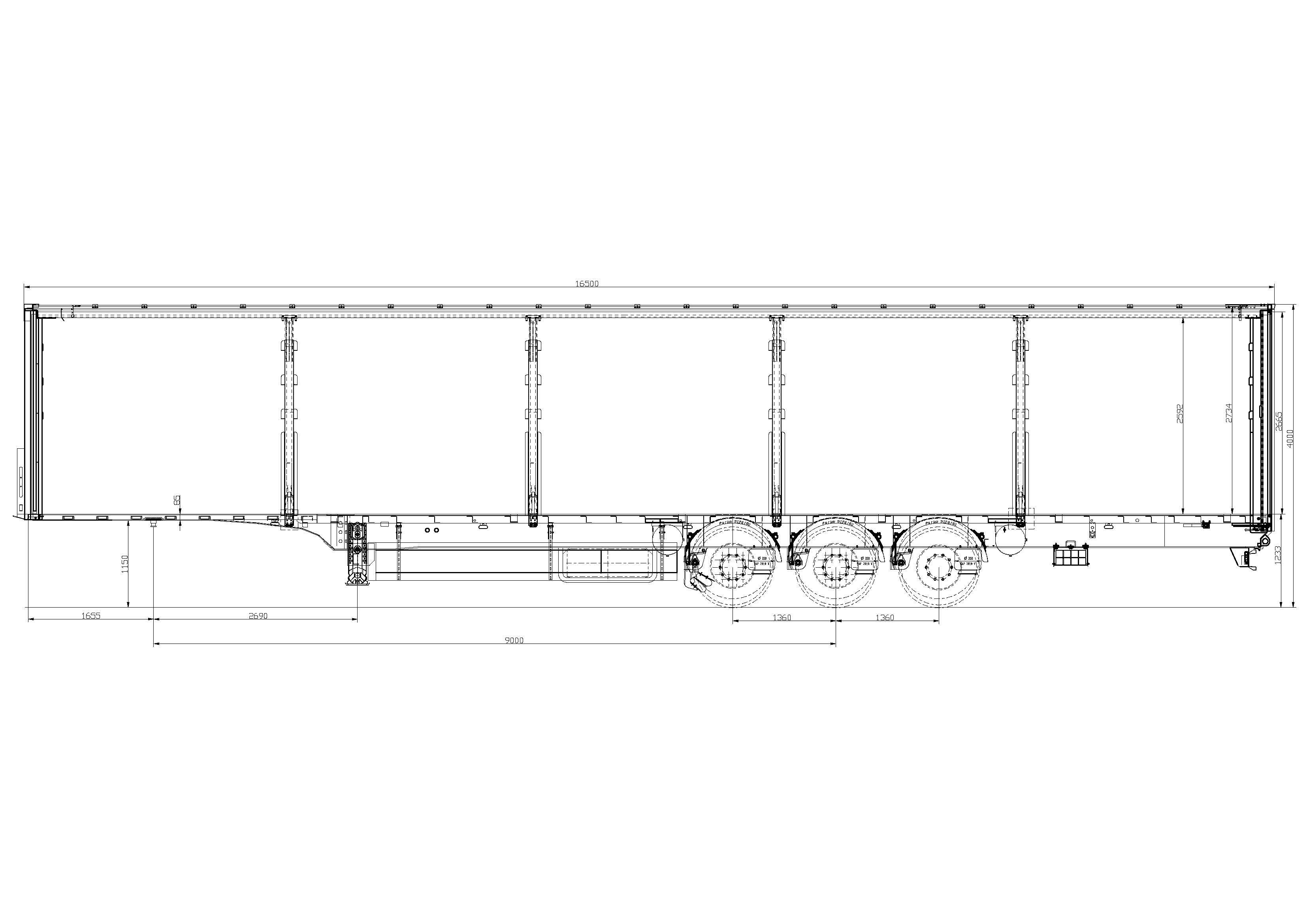 ОБЩИЕ СВЕДЕНИЯкатегория транспортного средства  		                                                О4РАЗМЕРЫВЕСШАССИсварная конструкция из продольных лонжеронов и поперечных балок, изготовленных из высококачественной шведской стали с пределом текучести до 700 МПа;опорная плита с соединительным 2-х дюймовым шкворнем, соответствующим ЕЭК ООН № 55.00 и расположенным согласно ISO 1726;задний защитный брус в виде стального гнутого профиля, соответствующий правилам ЕЭК ООН № 58-01;два боковых защитных приспособления, соответствующих нормам ЕЭК ООН № 73.00 (широкий алюминиевый профиль с рекламой MEUSBURGER НОВТРАК по всей ширине);боковая защита с правой стороны, имеет отверстие с болтом, предотвращающее непредвиденный доступ к запасному колесу;  2 х 12 тонн переднее опорное устройство BPW с односторонним управлением справа;2 противооткатных упора с держателями;пластиковые крылья Parlok над всеми колесами, пара брызговиков за третьей осью;съемное крепление крыльев;корзина перед осями для крепления двух запасных колес, держатель для крепления двух запасных колес;  наружная обвязка рамы из специального профиля, позволяющего крепить груз вдоль всей длины бортов в любом направлении. 24 адаптеров для крепления груза, грузоподъемность каждого 2 000 кг.ОСЕВОЙ АГРЕГАТ- 3х9000 кг, марки SAF;- межосевое расстояние 1.360 мм / 1.360 мм;- пневмоподвеска;- дисковые тормозные механизмы.КОЛЕСА И ШИНЫ 7 колес (вкл. 1 запасное) стальные диски;              шины 385/65R22,5 (Cordiant).ТОРМОЗНАЯ СИСТЕМА WABCOпневматическая, двухпроводная с пневмоаппаратами;ЕBS;конфигурация ABS – 2S/2M;2 ресивера;автоматический регулятор тормозных сил;тормозные камеры мембранного типа;стояночная тормозная система полуавтоматического типа с пружинными энергоаккумуляторами;комбинированный клапан растормаживания;две присоединительные пневматические головки;розетка ABS по ISO7638;без соединительных кабелей.ЭЛЕКТРООБОРУДОВАНИЕ ASPOECK (Австрия)рабочее напряжение 24 V;задние фонари пятикамерные, вмонтированные в задний защитный брус;2 фонаря освещения номерного знака диодные;10 габаритных боковых фонарей диодные;передние габаритные боковые фонари смещены ближе к задней части полуприцепа;2 передних габаритных фонаря диодные;2 задних выносных габаритных фонаря диодные, смонтированные на защитном брусе;2х7-полюсных штепсельных разъема;1х15- полюсный штепсельный разъем;взрывобезопасное исполнение, полная изоляция разъемов;без соединительных кабелей.ПОЛиз ламинированной многослойной березовой фанеры толщиной 27-30 мм, рифленая поверхность;разрешается езда погрузчика непосредственно в кузове, полная масса автопогрузчика до 4 460 кг.ТОРЦЕВАЯ СТЕНА передняя стальная стенка;монтажное место для крепления пневмо- и электроразъемов на высоте около 950 мм от седельно-сцепного устройства.КАРКАС ТЕНТА4 пары сдвижных складных средних стоек стальных, нерегулируемых по высоте;2 задние стальные несъемные стойки;специальные крепления для ремней сверху на средних стойках для уменьшения колебаний каркаса тента при частичной загрузке;4 ряда карманов под боковые доски (слева и справа)все стойки с четырьмя карманами под деревянные перекладины;4 ряда деревянных перекладин слева и справа;верхние продольные балки каркаса крыши из алюминия со специальными каналами для тента, средних стоек и уплотнительной резинки тента;сдвижной каркас крыши;отдельно сдвижные каркас крыши и боковины тента (для более удобной боковой загрузки/разгрузки);без возможности подъема каркаса крыши;без возможности регулирования каркаса по высоте;без таможенного исполнения.ЗАДНЯЯ СТЕНКААлюминиевые двухстворчатые задние двери с двумя внутренними поворотными замками на каждой дверной створке;открываются на 270 градусов;резиновые отбойники на задней балке слева и справа, максимально сдвинуты в стороны;на задней стойке интегрирована коробка механической натяжки бокового тента;наконечник трубы натяжения тента, усилен втулкой;фиксаторы дверей в открытом положении;лестница телескопического типа, сзади справа.БОРТАбез бортов (присутствуют закладные под доски, позволяют набрать борт высотой 600 мм).ТЕНТтент из ПВХ, со светопропускающими полосами на крыше, без таможенного исполнения плотность тента 900 гр/м.кв;боковой тент слева и справа в исполнении Curtainsider с устройством механического натяжения бокового тента на задней стойке;боковины тента под крышей уплотнены специальным резиновым профилем (спереди профиль зафиксирован заклепками);боковины тента с вертикальными натяжными ремнями, расстояние ок. 600 мм. Крепления тента натяжными ремнями со стальными скобами к обвязке рамы.ПОКРАСКАвсе стальные части перед покраской проходят дробеструйную обработку;верхние продольные балки крыши из анодированных алюминиевых профилей серебристого цвета;боковая защита из анодированных алюминиевых профилей в цвет шасси;диски колес серебристого цвета;цвет шасси, внешней обвязки рамы однотонный черный (RAL 9005);цвет задних стоек, передней стенки, однотонный черный (RAL 9005);цвет заднего защитного бруса серебристый;цвет тента темно-синий с рекламой MEUSBURGER на боковой поверхности тента.ДОПОЛНИТЕЛЬНОЕ ОБОРУДОВАНИЕкрепление шнура тента на кронштейнах, слева и справа на передней стенке полуприцепа;сзади полуприцепа на нижних полках продольных лонжеронов расположены две паромные петли по одной слева и с права;в верхней части средних стоек предусмотрены кронштейны для установки поперечных перекладин;между средними стойками установлены поперечные перекладины;в районе средних и задних стоек на обвязке рамы предусмотрены дополнительные места крепления адаптеров для диагонального стягивания каркаса ремнями;4 ремня для диагонального стягивания каркаса;передняя стенка соединена цепью с первой поперечной перекладиной крыши;две фары рабочего освещения установленный в задней части рамы;между продольными лонжеронами сзади полуприцепа, вмонтирован ящик длиной ок.1500 мм, ящик открывается наружу одной створкой вниз и имеет 2 фиксатора с возможностью установки замка;6 пар стаканов под коники 80x80x3;ящик для коников в задней части полуприцепа;металлический инструментальный ящик;брызговик на заднем защитном брусе с рекламой “MEUSBURGER”;пластиковая рамка под гос. номер.СертификацияПолуприцепы «НОВТРАК» сертифицированы Госстандартом РФ в соответствии с последними правилами ЕЭК ООН.ГарантияГарантийный срок на полуприцеп - 12 месяцев с момента продажи без ограничения пробега.Сервисное обслуживаниеГарантийное и послегарантийное техническое обслуживание производится на сервисной станции завода «НОВТРАК». По взаимному согласованию возможны другие варианты на станциях сервис-партнеров «Meusburger Новтрак».Условия поставки: с завода в Великом Новгороде, либо доставка до вашего города попутным тягачом по согласованию.   Сроки поставки: 25 декабря 2019 годаУсловия оплаты:  20%-предоплата,                                  80 %-по готовности изделия.                                Цена с завода в Великом Новгороде   37 300,00 ЕвроОплата в рублях по курсу ЦБ РФ на дату платежа. Цена указана с НДС.Возможно добавить в заказ:+ 1 ось подъемная (автоматический режим управления) + 845,00 Евро;+ 6 пар коников 80х80х3 + 600,00 Евро;+ алюминиевые доски, 40 шт. высотой 150 мм., + 990 евро; + паллетный ящик 2,430*2,380*0,570 + 1585 евро;Скачать фото можно на нашем сайте:https://www.maxcar54.ru/catalog/pritsepy-i-polupritsepy/tentovannye/shtornyy-meusburger-novtrak-16-5-m-nizkaya-sheya-koniki/видео на ютубе:16,5 м. низкая шея Meusberger НОВТРАК SP-345 PR, 2019 г.в., оси SAF отгрузка в Горно-Алтайск 021019:https://www.youtube.com/watch?v=QAZF_8B9qqUОтгрузка полуприцепа Штора 16,5 м Meusburger Новтрак от МаксКар Москва 18 10 19:https://www.youtube.com/watch?v=3MrfjI860XoОтгрузка 2-х штор 16,5 м. Meusberger НОВТРАК в Красноярск 17.07.2019 г.:https://www.youtube.com/watch?v=cTq7L5YRivAШторный полуприцеп 16,5 метров Meusburger Новтрак SP-345 PR в наличии 2019 г.: https://www.youtube.com/watch?v=ag7SYG5bC3Qвидео изнутри штора 16,5 метров Meusburger Новтрак SP-345 PR:https://youtu.be/o4-LksErA2Q2018 г.: https://youtu.be/T9HzgeLgd7wСертификацияПолуприцепы «НОВТРАК» сертифицированы Госстандартом РФ в соответствии с последними правилами ЕЭК ООН.ГарантияГарантийный срок на полуприцеп -  12 месяцев с момента продажи без ограничения пробега. Сервисное обслуживаниеГарантийное и послегарантийное техническое обслуживание производится на сервисной станции завода «НОВТРАК». По взаимному согласованию возможны другие варианты на станциях сервис-партнеров «Meusburger Новтрак».С уважением, Карнаков Вячеслав Владимирович
директор ООО "МаксКар"
8 (383) 233-32-53
8-913-752-39-768-913-477-09-39 (служебный)
стоянка - г. Новосибирск, ул. Кубовая, 60.
(карьер Мочище, ост. Объединение 4, автобаза "КатуньТранс")
maxcar54@mail.ruwww.maxcar54.ruhttps://www.youtube.com/channel/UCIiFI5uro5xB8fkw0N0pyRg/videosгабаритная длина16 500 ммгабаритная ширина по средним стойкам2 560 ммгабаритная ширина по передней стенке и задним стойкам2 550 ммгабаритная высотавнутренняя высотапри высоте седельно-сцепного устройства 1150 мм4 000 мм2 730 ммвысота бокового проема в свету при высоте ССУ 1150 ммок. 2 592 ммПогрузочная высота1 233 ммвнутренняя длина16 355 мм внутренняя ширина2 470 ммвнутренний объем 	ок.111,0 м3Колея2 040 мммасса полуприцепа в снаряженном состоянии8 500 кгмасса перевозимого груза, не более29 500 кгполная масса полуприцепа, не более38 000 кграспределение полной массы полуприцепа по осямна седельно-сцепное устройство, не более11 000 кгна тележку полуприцепа, не более27 000 кг